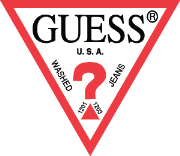 GUESS ACTIVEWEAR JESIEŃ-ZIMA 2021Sportowa kolekcja GUESS Activewear na jesień i zimę 2021 jest pełna przykuwających wzrok, wyrazistych stylizacji, idealnych na nowe przygody. Codzienny luksusowy styl kobiety GUESS łączy się z modną odzieżą funkcyjną. Tymczasem mężczyzna GUESS jest przygotowany na spotkanie z naturą w wygodnych, zaawansowanych technicznie strojach z akcentami w stylu retro. KOLEKCJA DAMSKAEssentialKolekcja, która dopasowuje się do Ciebie, wpisuje się w najnowsze trendy. Minimalistyczne ubrania z efektownymi grafikami tworzą wszechstronną garderobę, która łączy odzież sportową z codziennym stylem. Miękki w dotyku polar i kroje oversize utrzymano w modnych kolorach i neutralnych tonach. Odcienie jasnego cukierkowego różu, lazurowego błękitu i złotego beżu dodają luksusowego minimalizmu stonowanej palecie barw.All PlayPełna energii kolekcja All Play pobudza zespołowego ducha i dodaje kobiecie GUESS pewności siebie. Dopasowane kroje i bezszwowe fasony podkreślono elementami logomanii, wyrazistymi nadrukami z monogramem i wzorem w koledżowym stylu. Wyraziste ultraróżowe odcienie, zdecydowane kolory i zimowe pastele tworzą przykuwające wzrok połączenie. Podstawowe elementy sportowej garderoby, wykonane z mikrofibry i nylonu, zapewnią całkowitą swobodę ruchu. Twoja nowa drużyna już czeka! #DancerciseWejdź w świat tanecznego stylu subtelnej acz eleganckiej kolekcji. Fasony oversize łączą się tu z minimalistycznym stylem i lekkimi materiałami funkcyjnymi o praktycznych wodoodpornych i oddychających właściwościach. Kontrastowe ściągacze, pianka eco-tech i miękki techniczny żakard dodają funkcjonalności serii topów z drapowanymi akcentami i legginsów z dopasowaną lub rozszerzaną nogawką. Naturalne barwy i odcienie ziemi – w tym cielisty róż i ciepła szarość – zostały podkreślone sportowymi, zwierzęcymi nadrukami.  Hyper NaturePrzyszłość - to kolekcja Hyper Nature. Luksusowa i funkcjonalna seria wyrazistych sportowych ubrań, w której wykorzystano strukturalne fasony, techniczne akcenty, szykowne wykończenia i ekskluzywne połyskujące materiały. Holograficzną folię, odblaskowe elementy, funkcyjny polar i siatkowe panele utrzymano w intensywnej palecie barw i blokowych połączeń odcieni fluo. W rezultacie powstał futurystyczny styl na każdy trening. KOLEKCJA MĘSKARetro GamesOdzież sportowa, która zainspirowana światem tenisa, nawiązuje do stylu retro lat 80. i 90. z elementami wykonanymi z acetatu. Techniczne detale i funkcyjne wykończenia zapewniają maksymalną skuteczność podczas aktywności. Pasy, kontrastujące kolory oraz paleta zieleni, niebieskiego i bieli tworzą styl gotowy na Twój każdy ruch.Free SoloSięgnij po szczyt z linią Free Solo, inspirowaną odważną wspinaczką Alexa Honnolda po ścianie El Capitan w Yosemite. Czerpiąc z atmosfery amerykańskich parków narodowych i wspinaczkowego stylu retro, kolory ziemi połączono z funkcyjnym polarem, nylonem i piankowymi materiałami. Winter SeaMorze przyciąga – nawet gdy nadchodzi zima. Ten motyw jest pełen chłodnych odcieni szarości i błękitu, odblaskowych materiałów i wodoodpornej pianki, dzięki której powstały funkcjonalne ubrania, wykończone technicznymi elementami Akcenty nadruku z monogramem dodają luksusu garderobie wprost stworzonej do akcji. Zdjęcia produktowe męskie: linkZdjęcia produktowe damskie: link Aby uzyskać więcej informacji, prosimy o kontakt:Aleksandra Krajewska, Aleksandra@pretaporter-pr.com, +48 791 404 455Petra Kosorić – Kiełczewska, Petra@pretaporter-pr.com, +48 662 033 133Aleksandra Szerszeń, Aleksandra.szerszen@guess.eu, +48 573 425 278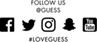 GUESS? Inc.Założona w 1981 roku firma GUESS rozpoczęła swoją działalność jako marka produkująca dżinsy i od tego czasu z powodzeniem stała się globalną marką z segmentu lifestyle. Obecnie spółka Guess? Inc. projektuje, sprzedaje, dystrybuuje i licencjonuje kolekcje mody, dżinsów, torebek, zegarków, okularów, butów i innych produktów. Produkty Guess? dystrybuowane są przez sklepy firmowe oraz najlepsze domy towarowe i salony multibrandowe na świecie. Według danych z 30 stycznia 2021 roku spółka zarządza 1,046 sklepami własnymi w Ameryce Północnej i Południowej, Europie oraz Azji. Partnerzy i dystrybutorzy spółki operują dodatkowo 524 punktami. Wspólnie prowadzą działalność w około stu krajach. Więcej informacji o firmie jest dostępnych na stronie www.guess.eu 